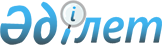 О тематике совместных мероприятий государств – членов Евразийского экономического союза в сфере защиты прав потребителей в 2023 годуРекомендация Коллегии Евразийской экономической комиссии от 14 февраля 2023 года № 4.
      Коллегия Евразийской экономической комиссии в соответствии с пунктом 9 плана мероприятий по реализации Программы совместных действий государств – членов Евразийского экономического союза в сфере защиты прав потребителей (приложение к Программе, утвержденной распоряжением Евразийского межправительственного совета от 21 июня 2022 г. № 12) и пунктами 5 и 6 Протокола о проведении согласованной политики в сфере защиты прав потребителей (приложение № 13 к Договору о Евразийском экономическом союзе от 29 мая 2014 года)
      рекомендует государствам – членам Евразийского экономического союза с даты опубликования настоящей Рекомендации на официальном сайте Евразийского экономического союза определить в 2023 году в качестве приоритетной тему года "Грамотный потребитель – ответственный бизнес" для целей информирования и просвещения граждан государств – членов Евразийского экономического союза в рамках проведения совместных мероприятий в сфере защиты прав потребителей.
					© 2012. РГП на ПХВ «Институт законодательства и правовой информации Республики Казахстан» Министерства юстиции Республики Казахстан
				
      Председатель КоллегииЕвразийской экономической комиссии 

М. Мясникович
